Appendix 2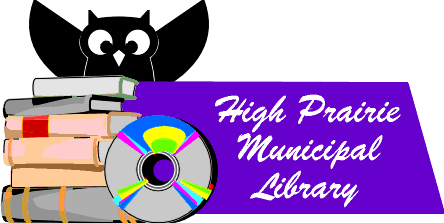 4723 – 53rd Ave.Box 890High Prairie, ABT0G 1E0Tel: 780 523-3838Fax: 780 523-3838Date:Patron:Dear                   :I have received your comments concerning the (Book/Video) entitled _______________________,which you recently borrowed from the High Prairie Municipal Library.Thank you for taking the time to complete the complaints form.I will forward your comments and the (Book/Video) itself to be reviewed with the Board.You will receive a written response within the next month.Thank you for your interest in the High Prairie Municipal Library.Yours Sincerely,Managercc.  Board Chair